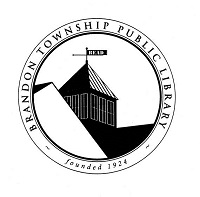 Brandon Twp. Pub. Library 304 South St. Ortonville, MI 48462   Ph. 248-627-1460  Fax 248-627-9880Position: Support Services Library Assistant, Part-timeJob Duties:Greet all patrons with courtesy and friendliness as Circulation is the first contact the patron has with the library.Gain complete knowledge of the automated system.Check out items to patron and receive Library print and non-print materials.Process new and replacement cards in the automated system.Accurately input and update data in the automated system. Maintain the non-automated records. Follow and enforce all library rules, policies and procedures.Follow circulation guidelines and patron privacy laws.Answer telephone and accurately give information and when necessary, direct calls to the correct location or staff for information. Calculate and collect funds due from the public.Ability to operate basic office equipment including computers, copier, fax, cash register, charge machine and calculator.Ability to use alpha-numeric organization.Empty all book and audio/visual drops, discharge all items and organize according to the Dewey Decimal System for shelving.Sort library materials for shelving; shelve or shelf read as directed to maintain good order.Learn and perform all functions of inter-library loan process and software including Melcat.Process all types of materials for BTPL collection and link in automated system.Repair collection items as necessary.If scheduled, open or close the library, following established procedures.All other duties as assigned.Job Requirements:Minimum: High school diploma. Customer service and/or library experience.Public service attitude, computer skills, and good communication skills.Have appropriate math abilities to calculate and collect funds due from the public.Have appropriate reading abilities to sort and properly shelve materials according to the Dewey Decimal System.Able to lift at least 25 lb.Must be able to work independently as well as with a team.Will be required to work nights and weekends.Salary: $11.00 per hour 	 Benefits: None	Hours: 20+ per week includes nights/weekendsApplication: Resume/applications accepted at the Support Services Desk or email to gcarpenter@brandonlibrary.org  Deadline: October 3, 2015